Bill Gates – A God in His Own Mind! Part 2Birth Control, Climate Change, Education, Eugenics, Climate Change, Etc. But thou, O God, shalt bring them down into the pit of destruction: bloody and deceitful men shall not live out half their days; but I will trust in thee. Psalms 55:23Do disease cases and deaths drop once a vaccine against the disease is introduced? How and when were vaccines discovered and developed? What does the CDC recommend? What is the vaccination rate for childhood vaccines? Find the answers to these questions about diphtheria, hepatitis B, HIB, measles, mumps, pertussis (whooping cough), polio, rubella, tetanus (lockjaw), and varicella. http://vaccines.procon.org/view.resource.php?resourceID=005978Do you want your children to have these vaccinations when you cannot be sure what is being used in them and when and if they are live viruses – especially in some cases to the very young children?Proponents of mandated vaccination for children say that vaccines are safe and one of the greatest health developments of the 20th century. Opponents say that vaccine ingredients are questionable and vaccines cause serious, and sometimes deadly, side effects. Explore both sides and decide for yourself.State Vaccination Exemptions for Children Entering Public Schools - All 50 states require vaccines for diseases such as polio and measles, but exemptions are available for medical (50 states), religious (48 states), and philosophical (19 states) reasons. Find your state's laws on the updated chart.State-by-State: Vaccinations Required for Public School Kindergarten - Connecticut requires the most vaccinations (10) while Montana requires the least (3). Find out which vaccines are needed to enter public school kindergarten in your state.Are we to believe what we are told by the CDC? What do we know about those creating the vaccines? I know some people believe Bill Gates and his foundation is the best thing since peanut butter, but this man is not only very dangerous, but evil. 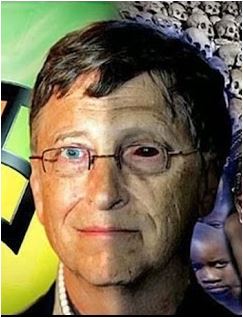 While most uninformed Americans see him as a technological genius and successful entrepreneur, he and his foundation have been very busy promoting dumbed down education policies; coercive vaccinations and GMO foods along with abortions and sterilizations. He pretends to care about the poor and children particularly in Third World countries but the truth is his Foundation’s vaccination and “family planning” (abortion and sterilization) efforts are not centered on public health, but eugenics and population reduction.Bill Gates is not only a eugenist, but he is a Globalist and a One World Government kind of guy!Gates himself stated,   “The world today has 6.8 billion people that are headed up to about 9 billion. Now if we do a really great job on new vaccines, healthcare, and reproductive health services, we could lower that by perhaps 10 or 15 percent.”Mr. Gates is going to have to explain to me when addressing the items he mentioned, they are supposed to be making people healthier but at the same time it is going to lower the population.Bill and Melinda Gates have been on a crusade for the past decade to vaccinate every child on the planet. Africa has always been one of their main targets. Rather than meeting their basic needs such as making sure they have clean water, they would rather vaccinate them against getting meningitis from the dirty water.A known globalist for his creation of vaccines has caused hundreds and hundreds of health problems and deaths. His way of advancing the New World Order and following the United Nations in lowering the population level is very apparent and deadly around the world:The recent Meningitis vaccine program that resulted in the hallucinations, convulsions and paralysis of at least 50 African children and a subsequent cover-up operation by the government of Chad. Manufactured by Serum Institute of India Limited, MenAfriVac, which was created for Africa, is the new meningitis vaccine backed by the WHO and the Gates Foundation. The horrific side effects showed up within 24 hours of the administration of the shot. It has been stated these children were used “like lab rats”.When parents and local authorities tried to call on higher-up government officials to take action and help the affected children, their petitions for relief were all but ignored. Rather than get to the bottom of why this vaccine caused such serious results and call a halt to any further distribution the government of Chad even tried to bribe the parents by offering them money to stay quiet.Where were Bill and Melina Gates in all this? Was this Gates money that was offered?The fact that the Bill & Melinda Gates Foundation, the World Health Organization (WHO), and The Meningitis Vaccine Project (MVP), all of which heavily promote MenAfriVac, have openly lied about the safety of the vaccine by repeatedly claiming it must be transported WITH refrigeration to try and make the news media believe they hold no fault – the fault is with the administrators. Yet the Meningitis Vaccine project (MVP) states the MenAfriVac is the first vaccine to gain approval to travel outside the cold chain, meaning that the vaccine can be transported without refrigeration or ice packs for up to four days.Perhaps even more alarming is the fact that large amounts of aid money never actually leave rich countries like America and Great Britain. In truth funds are transferred to pay for university costs and debt relief.  These schemes may of course be beneficial to recipient countries in the long term -- contributing to capacity development if students return to their countries – most do not. But it is undeniable that these schemes are at odds with the common perception of aid as financial support transferred from donor to recipient countries in fighting poverty.Do any of you believe the $478.5 million in 2013 and $399.33 million in 2013 went to any of the people of Chad who needed it? Where is the accounting? This is the $$ amount for Chad only. In 2011, there were 47,500 new cases of NPAFP [non-polio acute flaccid paralysis]. Clinically indistinguishable from polio paralysis but twice as deadly, the incidence of NPAFP was directly proportional to doses of oral polio received. Through this data was collected within the polio surveillance system, it was not investigated.”The CDC dropped the NPAFP from its vaccination schedule in 2000. Gates used Hollywood actors to strongly promote his vaccine campaign to ‘eradicate polio’ across India. Vaccines were given to Indian children and from the numbers we can see it didn’t bring heath to the Indian children. If you are so up on everything Mr. Gates how is it you didn’t know the CDC had removed the vaccine from its schedule? Pushing your vaccine program I would think it would be imperative for you to know everything about the vaccine’s being given to ANY children.But I forgot, you aren’t really about making our children better – it is just another form of eugenics. As a mother, I do wonder if Mr. Gates has given these same vaccines to his children.How many of you knew William H. Gates, Sr. has long been involved in the eugenics group Planned Parenthood, a rebranded organization birthed out of the American Eugenics Society? Gates global vaccination program is nothing more than a Trojan horse for massive depopulation.Gates also admitted that his family's involvement in reproductive issues through the years has been extensive, referencing his own prior adherence to the beliefs of eugenicist Thomas Robert Malthus, who believed that populations of the world need to be controlled through reproductive restrictions like China used. Though Gates claims he now holds a different view, it appears as though his foundation's initiatives are just a modified Malthusian approach that much more discreetly reduces populations through vaccines and GMOs. Gates sees his efforts as the “Control of Human Mating”.I have another question Mr. Gates – what gives you or anyone else the right to play God? As if all of this isn’t enough, the Gates Foundation has invested at least $264.5 million in a grant commitment to the Alliance for a Green Revolution in Africa (AGRA). He hired Dr. Robert Horsch, a former Monsanto executive of 25 years to head AGRA in 2006. Horsch, who is one of the pioneers of genetic engineering, is now working with the Rockefeller Foundation they say to help small farmers. Are they serious? These people care nothing about the number of farmer’s right here in the US who have lost their farms because of Monsanto and their genetic seeds – not to mention the chemicals in their Roundup. GMO seeds do not self-regenerate, so the farmers need new seeds each year which raises the cost of farming considerably. This type of control is right up the Gates/Rockefeller alley.Don’t forget that during the early 60’s it was Monsanto who was one of the two manufacturers of Agent Orange used for chemical warfare in Viet Nam making so many of our soldiers sick and our government lying and telling everyone for years they had never used anything like that.Yes, Monsanto did purchase the Blackwater Mercenary Group – has the fight against Monsanto by those they have damaged now going to require them to have an Army of their own?The Gates Foundation pledged $880 million in April 2010 to create the Global Agriculture and Food Security Program (GAFSP), which is a heavy promoter of GMOs. GAFSP, of course, was responsible for providing $35 million in "aid" to earthquake-shattered Haiti to be used for implementing GMO agricultural systems and technologies. The money never made it to the proper channels.Bill and Melinda Gates idea for Africa to remove itself from poverty and hunger is not supported by all in Africa. In 2014, the global battleground of agrarian reform came to Seattle, as food and farming leaders from across the country gathered to hear a panel of African food and farming leaders at the US-Africa Food Sovereignty Strategy Summit.  They were not only unconvinced by the Gates agenda and the related AGRA, but were energized by a food sovereignty movement that promotes Africans — the majority of whom are small holder farmers — defining and controlling their country’s food and farming systems.Back in 2003, the Gates Foundation invested $25 million in "GM” (genetically modified) research to develop vitamin and protein-enriched seeds for the world's poor," a move that many international charities and farmers groups are vehemently opposed to. And in 2008, the Gates Foundation awarded $26.8 million to Cornell University to research GM wheat, which is the next major food crop in the crosshairs of Monsanto's GM food crop pipeline.The Gates Foundation, aka the tax-exempt Gates Family Trust, is currently in the process of spending billions of dollars in the name of humanitarianism to establish a global food monopoly dominated by genetically-modified (GM) crops and seeds.Never forget if you control the food of the world, you control the populations. Talk about egos and greed including a man who believes he has the right to have power over and manipulate the people of the world with his money. The Gates Foundation's ties with Monsanto and corporate agriculture in general speak volumes about its real agenda, which is to create a monopolistic system of world control in every area of human life. Vaccinations, pharmaceuticals, GMO’s, reproductive control, weather manipulation, global warming – these and many other points of entry are the means by which the Gates Foundation is making great strides in controlling the world by “pretending” to help improve and save it.Having bought 500,000 shares of Monsanto a couple of the years ago tells me he has a very large investment in the ruination of the American people.The marriage between the two most brutal monopolies in the history of industrialism: Bill Gates controls more than 90 percent of the market share of proprietary computing and Monsanto about 90 percent of the global transgenic seed market and most global commercial seed. There does not exist in any other industrial sector monopolies so vast, whose very existence is a negation of the vaunted principle of “market competition” of capitalism. Both Gates and Monsanto are very aggressive in defending their ill-gotten monopolies and with the addition of Blackwater we now have the “lollipop kids”!Vaccines, pharmaceuticals, GMOs, reproductive control, weather manipulation, global warming -- these and many other points of entry are the means by which the Gates Foundation is making great strides to controlling the world by pretending to help improve and save it.I had a “questionable” reporter once tell me that what I was saying about Bill Gates could not be correct because he gives millions of dollars a year away. He is not giving the money away, but buying control of the world and everything in it. And now to my final tirade on this man I consider to be extremely evil. It isn’t enough to give our children bad vaccines, or altered food – the next step for Mr. Vaccine Monsanto was to add to his bio “chemtrails”. He even has been able to convince many Americans there is no such thing.The U.K.’s Guardian paper found that our Gates monster is a huge advocate of global intervention programs that forcibly affect large groups of people whether they like it or not, and he has been spending untold millions of dollars from his own personal fortune to fund research in geo-engineering programs. These funds are being used to “study” things like how much it will cost every year to blast the skies with tiny particles of sulfur dioxide, a toxic industrial byproduct linked to serious respiratory illnesses like asthma and aluminum.Those of us who know that Global Warming is the biggest scam on this earth and being used to destroy capitalism are never surprised at what we hear. Actually the worst part about it is the “bad” guys are so sure of themselves these days they don’t even care what we find out. In other words, “what are we going to do about it?” Sulfate particles which contribute to a form of acid rain, are toxic and constitute the very same type of ambient particulate matter (PM) that the U.S. Environmental Protection Agency (EPA) considers to be a noxious air pollutant. It has now been discovered that Bill Gates is the largest funder of “geo-engineering” and the massive destruction of our clean air by Chemtrails. This geo-engineering also gives unprecedented control over the world’s weather patterns, allowing them to manipulate the environment for their own gain in the name of saving the planet. By blocking the sun’s rays with tiny particles also serves a much more sinister purpose like preventing humans from absorbing much-needed ultraviolet B (UVB) rays from the sun, which are responsible for producing vitamin D in the body.Gates will tell you the massive release of barium salt polymer fibers, aluminum oxide, lithium and toxic sulfate particles,  is doing so well it allegedly reflects sunlight back into the atmosphere, and thus is cooling the planet. Many environmental groups and advocates of common sense are decrying the idea as dangerous, and one that could result in permanent damage to ecosystems all across the globe.In 2013, Dr. Russell Blaylock, a neurosurgeon, reported the disbursement by spraying tons of nano-sized aluminum compounds can and are causing an intense inflammation in the body’s tissues.  Of special concern to Dr. Blaylock is the effect of these nano-particles on the brain and spinal cord, as a growing list of neurodegenerative diseases, including Alzheimer’s dementia, Parkinson’s disease and Lou Gehrig’s disease (ALS) are strongly related to exposure to environmental aluminum.Nano-particles of aluminum are not only infinitely more inflammatory, they also easily penetrate the brain by a number of routes, including the blood and olfactory nerves (the smell nerves in the nose).In addition to inhaling nano-aluminum, such spraying saturates the ground, water and vegetation with high levels of aluminum. Normally, aluminum is poorly absorbed from the GI tract, but nano-aluminum is absorbed in much higher amounts. This absorbed aluminum has been shown to be distributed to a number of organs and tissues including the brain and spinal cord. Inhaling this environmentally suspended nano-aluminum will also produce tremendous inflammatory reaction within the lungs, which will pose a significant hazard to children and adults with asthma and pulmonary diseases.Never forget, Agenda 21 was put in place primarily for depopulation for a New World Order.  Gates and his small cadre of allies, which include co-founder of Skype Niklas Zennstrom, Battelle (BMI) President and CEO Jeff Wadsworth and owner of the Virgin Group Sir Richard Branson, reportedly spend exorbitant amounts of cash every year trying to push geo-engineering initiatives across the globe. They claim that if nations like the U.S. will not cut greenhouse gas emissions by tremendous amounts, the spraying of toxic poisons into the atmosphere will be necessary to thwart impending disaster. THEY ARE SUCH LIARS!Finally, just last Thursday, July 14, 2016, the Senate passed H.R. 1599 and it is headed back to the House. This bill would require food companies to disclose GMOs — but without necessarily using a GMO label on packaging. Companies would have several disclosure options, including using a QR code on packaging that customers could then scan with a smartphone to learn more.Upcoming and still running loose is Senate bill S.2621 which would pre-empt states from requiring labeling on GMO foods; continue the use of allowing QR codes or an 1-800 number to call; allows the USDA to determine what GMO information is provided; and is making it harder for companies to voluntarily disclose the presence of GMO’s.Here we go again! Big money always talks. And big money even has Patents to let them carry out their treachery.  https://youtu.be/ijOEmtZyWTghttps://youtu.be/Xbp6umQT58A